Трудовое законодательство для несовершеннолетнихРубрика Комиссия по делам несовершеннолетних и защите их прав 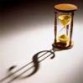 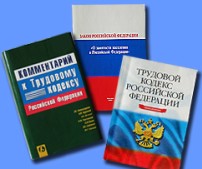 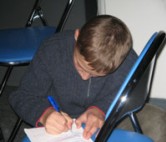 